From: Filippo Nobile Sent: Tuesday, December 05, 2017 11:30 AMTo: undisclosed-recipients:Subject: Fwd: OFFERTA FORMATIVA MASTER ITARD - PALERMO 12 GENNAIO 2017Pregiatissimo/a Dirigente Scolastico,a nome del Direttore Scientifico prof. Piero Crispiani, docente di Pedagogia Speciale presso l’Università degli Studi di Macerata, padre della Pedagogia Clinica e fondatore del “Metodo Crispiani”, ho il piacere di comunicarLe che a partire dal 12 gennaio 2017, presso l’Istituto SAN GIUSEPPE, Corso Tukory, 204, in Palermo, avranno inizio i seguenti corsi:1.     I MASTER ANNUALE IN PEDAGOGIA SCOLASTICA2.     VI MASTER BIENNALE IN PEDAGOGIA CLINICA3.     III MASTER ANNUALE IN PEDAGOGIA E PSICOLOGIA GIURDICHE E SERVIZI SOCIALI4.     V CORSO PROFESSIONALE SUI DISTURBI DELLO SPETTRO AUTISTICO5.     VI CORSO BASE CLINICA DELLA DISLESSIA E DISPRASSIAorganizzati dal Centro Studi Itard di Monte San Vito (AN), Ente formatore accreditato dal MIUR.Per una offerta formativa di alta qualità, considerata la rilevanza pedagogica e scientifica dell’iniziativa, e la ricaduta nell’ambito della didattica, sarei lieto se Ella potesse estendere il presente invito (vedasi allegati) ai signori docenti della sua Istituzione Scolastica facendo presente che la partecipazione al suddetto corso dà diritto al rilascio dell’attestato di Specializzazione e la possibilità di iscrizione nel Registro degli specialisti Centro Italiano Dislessia – INDEX IPR  -  Private System International Professional Registers.Resto a disposizione per eventuali chiarimenti al seguente contatto telefonico 3387302841/3206793169Distinti Saluti.                                                                         Dott. Ric. Prof. Filippo Nobilewww.centroclinicopedagogicovictor.it www.centroitalianodislessia.it www.istitutoitard.it  www.centrostudiitard.itPer info:e-mail  vincenzobussa@gmail.com    cell. 3387302841e-mail filippo.nobile44@gmail.com  cell. 3206793169
III PEDAGOGISTA GIURIDICA PALERMO 2018- locandina copia.jpgPEDAGOGIA CLINICA PALERMO 2018 locandina.jpgPEDAGOGIA SCOLASTICA PALERMO 2018 locandina.jpg                Il Dirigente Scolastico.                  Dott.ssa  Anna GERACI								______________________________Firma autografa sostituita a mezzo stampa    ai sensi dell’art.. 3 c.2 del D.Lgs. 39/93  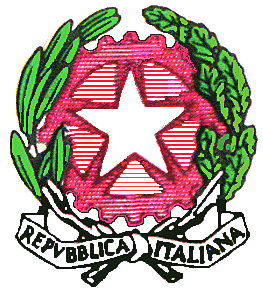 MINISTERO DELL’ISTRUZIONE-UNIVERSITA’ E RICERCAISTITUTO COMPRENSIVO "MONS.ARRIGO "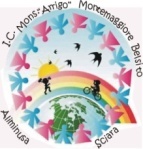                                    di  MONTEMAGGIORE BELSITO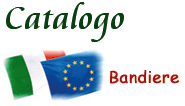  E    e SEZ.STACCATE DI ALIMINUSA e SCIARAC.F.  87001030821  - C.M. PAIC825006VIA  GIUNTA MUNICIPALE- 90020 MONTEMAGGIORE BELSITOTel.: 091/8996224 – Tel./Fax 091/8996222 – e mail:paic825006@istruzione.it                       Sito web: www.icmontemaggiorebelsito.gov.it      Pec : paic825006@pec.istruzione.itVIA  GIUNTA MUNICIPALE- 90020 MONTEMAGGIORE BELSITOTel.: 091/8996224 – Tel./Fax 091/8996222 – e mail:paic825006@istruzione.it                       Sito web: www.icmontemaggiorebelsito.gov.it      Pec : paic825006@pec.istruzione.itVIA  GIUNTA MUNICIPALE- 90020 MONTEMAGGIORE BELSITOTel.: 091/8996224 – Tel./Fax 091/8996222 – e mail:paic825006@istruzione.it                       Sito web: www.icmontemaggiorebelsito.gov.it      Pec : paic825006@pec.istruzione.itVIA  GIUNTA MUNICIPALE- 90020 MONTEMAGGIORE BELSITOTel.: 091/8996224 – Tel./Fax 091/8996222 – e mail:paic825006@istruzione.it                       Sito web: www.icmontemaggiorebelsito.gov.it      Pec : paic825006@pec.istruzione.it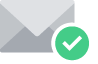 Mail priva di virus. www.avg.com 